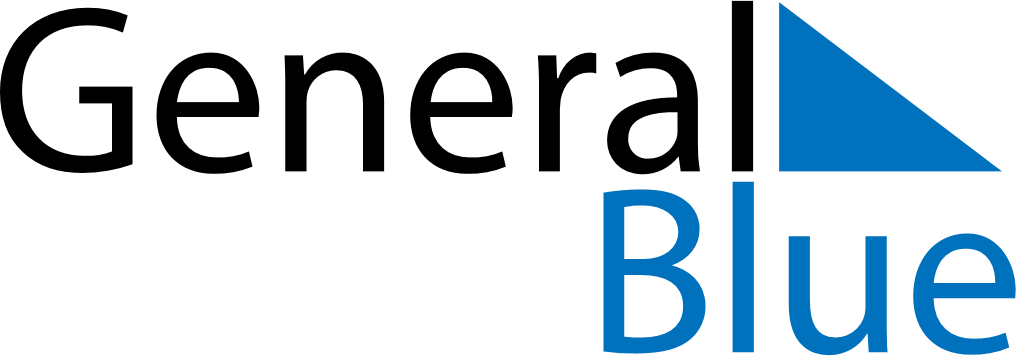 February 2020February 2020February 2020February 2020BelgiumBelgiumBelgiumSundayMondayTuesdayWednesdayThursdayFridayFridaySaturday123456778910111213141415Valentine’s DayValentine’s Day16171819202121222324252627282829